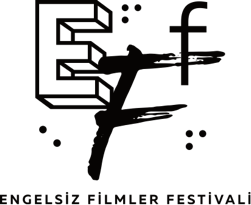 6. ENGELSİZ FİLMLER FESTİVALİ SONA ERDİHer yıl Türkiye ve dünya sinemasının en iyi örneklerini ve yan etkinliklerini, görme ve işitme engelli sinemaseverlerin erişimine uygun olarak sunan Engelsiz Filmler Festivali, İstanbul, Eskişehir ve Ankara’da yoğun ilgiyle gerçekleşti.Film gösterimleri ve yan etkinliklerini ortopedik engelli sinemaseverlere uygun, erişilebilir mekanlarda gerçekleştiren Engelsiz Filmler Festivali bu yıl, 9 bölümden oluşan programında uzun, kısa ve belgesel toplam 38 filmi sinemaseverlerle buluşturdu. 3 farklı şehirde gerçekleşen gösterimlerde film ekiplerinin katılımıyla söyleşiler düzenlenirken, sinemaseverler gösterim salonu fuayelerinde sanal gerçeklik deneyimleriyle engelli bireylerin hayatlarını deneyimlediler.Engelsiz Yarışma Ödülleri Sahiplerini BulduFestival’in Engelsiz Yarışma bölümünde yer alan filmler, Ankara’da gerçekleşen Ödül Töreni’nde sahiplerini buldu. 2017 yılının ses getiren yerli yapımlarından derlenen Engelsiz Yarışma’da bu yıl, Emre Erdoğdu’nun yönettiği Kar filmi; “En İyi Film” ödülüne layık görülürken, Yol Kenarı filmiyle Tayfun Pirselimoğlu “En iyi Yönetmen”; Ümit Ünal’ın yazıpyönettiğiSofra Sırları filmi ise “En İyi Senaryo” ödüllerine sahip oldular. Braille alfabesi ile de basılan pusulalarla seyirciler tarafından oylanarak belirlenen “Seyirci Özel Ödülü” ise Pelin Esmer’in yönettiği İşe Yarar Bir Şey filminin oldu. Kültürel Hayata Eşit Katılım Paneli Engelsiz Filmler Festivali’nde bu yıl; Türkiye, İngiltere ve Almanya’daki film festivallerinde erişimin nasıl tanımlandığı üzerinden kültürel hayata katılım konusunun tartışıldığı bir panel de gerçekleşti. İki erişebilir festival; Klappe Auf! Kısa Film Festivali ve Oska Bright Film Festivali’nden konukların katılımıyla düzenlenen panelde, erişilebilir festivallere olan ihtiyaç, mevcut uygulama ve eksikler ve birlikte yapılabilecekler konuşuldu. Panel öncesinde, her iki festivalin temsilcilerinin oluşturduğu “Zebra” adlı kısa film seçkisinin gösterimi yapıldı. 3 Şehirde Otizm Dostu Gösterimler YapıldıOtizm spektrum bozukluğu yaşayan çocuk ve gençlerin rahat bir şekilde film izleyebilmelerine imkan sağlayan Otizm Dostu Gösterim, 3 şehirde de Festival’in en ilgi çeken bölümleri arasında yer aldı. Orman Çetesi adlı filmin loş bir salonda, ses seviyesi düşük tutularak gerçekleştiği seanslarda seyirciler salonda diledikleri gibi hareket edebildiler. Canlan Kıpırdan Animasyon Film Atölyesi Eskişehir’deydi!Canlandırma sanatçısı Işık Dikmen tarafından Eskişehir’de gerçekleşen atölyeye bu yıl 9-12 yaş arasında 12 işitme engelli minik sinemasever katıldı. Çocukların ilk olarak kendilerine verilen malzemelerle hayallerindeki karakterleri ve öykülerini yarattığı atölyede, yarattıkları karakterleri tek tek fotoğraflayıp hareketlendiren çocuklar, stop motion tekniği ile bir araya getirdikleri animasyon filmlerini 3 saatlik atölyenin sonunda birlikte izlediler. Atölye sonunda ortaya çıkan 7 animasyon film ise Festival programında yer alan “Otizm Dostu Gösterim” öncesi sinemaseverlerle buluştu. Gösterim Sonrası Söyleşilerde Film Ekipleri Seyircilerle BuluştuEngelsiz Filmler Festivali, programında yer alan filmlerin ekiplerini İstanbul, Eskişehir ve Ankara’da seyircilerle buluşturdu. İşaret dili çevirmeni eşliğinde gerçekleşen söyleşilerde, seyirciler film ekiplerine merak ettikleri soruları sordular, erişilebilirlik uygulamaları üzerine düşüncelerini paylaştılar. İşe Yarar Bir Şey filminin yönetmeni Pelin Esmer, Kelebekler filminin yönetmeni Tolga Karaçelik ve oyuncusu Tuğçe Altuğ, Sofra Sırları filminin yapımcısı Sinan Yabgu Ünal, Yol Kenarı filminin yapımcısı Vildan Erşen ve oyuncusu Tansu Biçer, Kar filminin yönetmeni Emre Erdoğdu ve oyuncuları Ozan Uygun ile Doğaç Yıldız, Hayvan filminin yönetmeni Atasay Koç, Kamyon filminin yönetmeni Canbert Yerguz, Kaset filminin yönetmeni Serkan Fakılı ve Toprak filminin yönetmeni Alican Durbaş Festival boyunca gerçekleşen söyleşilerde seyircilerin sorularını yanıtladılar. Her sene olduğu gibi bu sene de tüm gösterimlerini ve yan etkinliklerini ücretsiz olarak seyircilere sunan Engelsiz Filmler Festivali altıncı yılında; 8-10 Ekim tarihleri arasında Boğaziçi Üniversitesi Sinema Salonu’nda (İstanbul), 12 - 14 Ekim tarihleri arasında Taşbaşı Kültür ve Sanat Merkezi’nde (Eskişehir), 17 - 21 Ekim tarihleri arasında ise Çankaya Belediyesi Çağdaş Sanatlar Merkezi ve Goethe-Institut Ankara’da sinemaseverleri ağırladı. Engelsiz Sinemaya Destek Veren Tüm Kurumlara TeşekkürlerPuruli Kültür Sanat tarafından TC. Kültür ve Turizm Bakanlığı’nın katkılarıyla düzenlenen Engelsiz Filmler Festivali’nin ana destekçisi Açık Toplum Vakfı oldu. Festival’in diğer destekçileri arasında ise Avrupa Birliği Türkiye Delegasyonu, ABD Büyükelçiliği, Avusturya Büyükelçiliği, Avusturya Kültür Ofisi, British Council, Fransız Kültür Merkezi Ankara, Goethe-Institut Ankara, İngiltere Büyükelçiliği ve İrlanda Büyükelçiliği yer aldı. Festival'in engelsiz mekanlarını Boğaziçi Üniversitesi, Eskişehir Büyükşehir Belediyesi, Çankaya Belediyesi ve Goethe-Institut Ankara sağladı.Outbox, Portline ve Üniversite Medya Festival'in tanıtım sponsorluğunu yaptılar.26-45 Yapım, Fil Bilişim, GETEM (Boğaziçi Üniversitesi Görme Engelliler Teknoloji ve Eğitim Laboratuvarı), Moiré Graphics-Video-Sound, Notte Otel, Sesli Betimleme Derneği ve SineBU Festival sponsorları arasında yer aldı. Kültür sanat etkinliklerine katılımın önündeki engelleri kaldırmayı hedefleyen Engelsiz Filmler Festivali’nin medya sponsorluğunu, Agos, Birgün, Cumhuriyet, Evrensel, Milliyet, Vatan, Altyazı, Ankara Life, Arkapencere, Kültür Sanat Haritası, Milliyet Sanat, Raillife, Ab-ilan.comArtfulliving.com.trBeyazperde.comBianet.org, Filmhafizasi.com, GaiaDergi.comLavarla.com,Sadibey.com, Sinemalar.com, Sinematurk.com, Yesilgazete.org, Joy FM, Joy Türk ve Radyovizyon üstlendi. Fige Restoran, Kalender Zebra, Soul Pub ve Varuna Gezgin Festival'e mekan sponsoru olarak destek verdiler. Partner festivaller Klappe Auf! Kısa Film Festivali ve Oska Bright Film Festivali oldular. Engelsiz Filmler Festivali hakkında ayrıntılı bilgiye www.engelsizfestival.com adresinden ulaşabilir; Festival’in Facebook, Instagram, Twitter hesaplarından duyuruları takip edebilirsiniz. 6. Engelsiz Filmler Festivali’nin bugüne kadarki bültenlerine  bu linkten ulaşabilirsiniz.Detaylı Bilgi ve Görsel İçin: ZB MEDYA İLETİŞİMBerk Şenöz 0546 266 51 44berksenoz@zbiletisim.com